Wood&PaperKupní smlouva č. FO/2018/668uzavřená dle § 2079 a násl. zákona č. 89/2012 Sb. občanského zákoníku, v účinném zněníKupující: Zastoupený: Bank. spojení: IČO/DIČ: Zápis v OR: Telefon/Fax: E-mail: Adresa:Prodávající: Zastoupený: Bank. spojení: IČO/DIČ: Zápis v OR: Telefon/Fax:E-mail: Adresa:I.WOOD & PAPER a.s.Ing. Tomáš PaříkRaiffeisenbank, a. s., č.ú. 1011010196/550026229854/ CZ26229854KS v Brně, odd. B, vložka 3439, 24.11.2000+420 546 418 224/ +420546 418 214iiri.dolezekSwood-paper.czHlína 18 čp. 57, 664 91 IvančiceLesy a rybníky města Českých Budějovic s.r.o.Ing. KAREL TRŮBLČSOB a.s., Č.Ú. 1713600712077663/030025154427/CZ25154427KS Č.Budějovice,odd.C,vl.6452anderlovabOc-budeiovice.czJaroslava Haška 4 , 370 04 České Budějovice, CZ1. Účelem této smlouvy je mezi smluvními stranami sjednat podmínky dodávek dříví prodávajícím kupujícímu za účelem jejich dodání konečnému odběrateli kupujícího, kterým je společnost MD Papier GmbH pro sortiment o délce 2 m nebo společnost RHEIN Papier GmbH pro sortiment o délce 3 m. Obě společnosti se sídlem Nicolausstrase 7, Plattling.II.1.	Smluvní strany této smlouvy se tedy dohodly, že prodávající dodá kupujícímu dříví, specifikované co do množství a druhu
(tedy sortimentu) v obsahu ustanovení bodu 2.2 této smlouvy (dále jen dříví) a převede na kupujícího vlastnické právo
k tomuto dříví. Kupující se zavazuje dříví od prodávajícího dodávané dle obsahu této smlouvy převzít a zaplatit za něj kupní
cenu sjednanou v obsahu ustanovení bodu 2.2 této smlouvy.Prodávající podpisem této smlouvy prohlašuje, že dříví, které je předmětem této smlouvy, je českého původu.2.	Sjednané objemy a ceny pro 1. čtvrtletí platnosti smlouvy:Kupní cena za dodaný prostorový metr (1 prm) dříví je stanovena na odvozním místě.Datum uskutečnění zdanitelného plnění se sjednává v souladu se zákonem č. 235/2004 Sb., o dani z přidané hodnoty (zákon o DPH), v platném znění, podle § 21 odst. 10, DUZP bude dle data vystavení faktury od odběratele (každý 7. až 10. den v kalendářním měsíci). V těchto termínech budou vystaveny daňové doklady v souladu se zákonem do 15. dne uplynutí dílčího plnění. Na fakturách bude použit aktuální kurz ČNB.Pro účely vystavování faktur se sjednává fakturační řada v ujednaném intervalu. Číslo samofaktury, kterou vystavuje WOOD & PAPER a.s., je evidenčním číslem dokladu, které vstupuje do kontrolního hlášení zasílaného na finanční úřad. Splatnost faktur se sjednává 45 dní od data vystavení faktury. Faktury bude jménem prodávajícího vystavovat kupující, k čemuž prodávající kupujícího výslovně podpisem této smlouvy zmocňuje. Faktura musí mít veškeré náležitosti daňového dokladu dle platných právních předpisů, ve znění změn a doplňků. Faktura bude vyhotovená ve dvojím pare. Smluvní strany se dohodly, že splatné kupní ceny budou hrazeny kupujícím vždy ve lhůtě jejich splatnosti formou hromadných plateb, které budou prováděny vždy 5., 10., 15., 20. nebo 25. dne nebo posledního dne v daném kalendářním měsíci. Pokud je to víkend, popř. státní svátek budou faktury hrazeny následující pracovní den. Zaplacením se rozumí den, kdy byla fakturovaná částka odepsána z účtu kupujícího. Tímto ustanovením není dotčeno právo zaplatit jednotlivou kupní cenu samostatnou platbou, a to i před lhůtou její splatnosti.Smluvní strany se dohodly a souhlasí s tím, že faktury či jiné daňové doklady budou zasílány v elektronické podobě elektronickou poštou (emailem) na adresu anderlovab(5>c-budeiovice.cz, a to opatřené zaručeným elektronickým podpisem založeným na kvalifikovaném certifikátu ve smyslu zákona č. 227/2000 Sb., o elektronickém podpisu a o změně některých dalších zákonů, ve znění pozdějších předpisů. Smluvní strany souhlasí s tím, že faktura je považována za doručenou druhému účastníkovi dnem, kdy ji první účastník odešle v elektronické podobě na uvedenou emailovou adresu druhého účastníka. Faktury v papírové podobě nebudou zasílány. Spol. Wood & Paper a.s. má právo kdykoliv v průběhu trvání smluvního vztahu namísto daňového dokladu v elektronické podobě zaslat doklad v podobě listinné.Je-li prodávající plátce daně z přidané hodnoty (DPH), je závazek kupujícího zaplatit kupní cenu splněn také v případě, že kupující plní na účet zveřejněný podle ust. § 98 zákona č. 235/2004 Sb., o dani z přidané hodnoty, ve znění pozdějších předpisů (zákon o DPH). Je-li prodávající plátce DPH, je závazek kupujícího zaplatit kupní cenu v jeho části odpovídající DPH splněn také v případě, že kupující uhradí za prodávajícího DPH v souladu s ust. § 109a zákona o DPH na účet příslušného správce daně prodávajícího. Stane-li se kupující ručitelem podle ust. § 109 zákona o DPH, je závazek kupujícího zaplatit kupní cenu v jeho části odpovídající DPH splněn také v případě, že kupující tuto část uhradí na účet příslušného správce daně prodávajícího.Kupující vyhotoví jednou měsíčně seznam vystavených faktur za uplynulý měsíc, který prodávající potvrdí a neprodleně odešle zpět kupujícímu.III.1.  Smluvní strany této smlouvy se dohodly na tom, že prodávající je povinen dodávat kupujícímu dříví v následující kvalitě:1/3WOOD@PaperDřevovina SMRK;•   Dříví SM/JD IV. kvalitativní třída, dřevovina•   Délky 3m nebo 2m dle rozpisu smlouvy•   Délky 3m, čepový průměr 3m dříví 8 - 40 cm v kůře•   Délky 2m (bez nadměrku), čepový průměr 2m dříví 8 - 30 cm v kůře•   Čerstvé, naprosto zdravé, dobře odvětvené, bez boulí, souší a velkých suků•   NE CHEMICKY OŠETŘENO•   Termín dodání od těžby - I. a IV. Q. Max. 6 týdnů, II a III. Q. Max 4 týdny•   Minimální hmotnost při přejímce musí být min. 500 kg/prm•   sortimenty ložit samostatně na dopravní prostředek - NE více sortimentů na jednom VG či LKW•   Přejímka v prostorových metrech•   Všechny prostředky LKW i VG ložit rovnoměrně s podélnou osou prostředku. Žádné příčné hraněNepovolené vady: u 2m délek nesmí být dříví delší než 2,04 m, suché dříví, hniloba, nadměrná sukatost, zlomy, dvojáky, štěpiny, zbytnělé kořenové náběhy, boulovitost, čepy pod 8 cm s kůrou, příměs dřeviny DOUGLASKAV případě dodávky 2 m dřevoviny, která bude obsahovat dříví delší než 2,04 m, bude dodávka fakturována s množstevní srážkou 25% z objemu._________________________________________________________________________________IV.1.   Dříví, které je předmětem této smlouvy, bude prodávajícím dodáváno přímo konečnému odběrateli kupujícího, přičemž odvozním místem je prodávajícím stanovená zeměpisná lokalita České Budějovice.2.   Smluvní strany se dohodly, že nakládku si zajišťuje kupující.3.   V případě, že bude skutečné odvozní místo od prodávajícím stanovené lokality v této smlouvě vzdáleno více než 10 km, souhlasí prodávající s úhradou dopravních vícenákladů s tím spojených ve výši, kterou vyfakturuje smluvní dopravce kupujícího. Smluvní strany souhlasí, že posouzení výše této skutečnosti provede dopravce.4.   Smluvní strany se výslovně dohodly, že dopravce ani kupující nebude činit přejímku zboží, nebude tedy zjišťovat kvalitu ani kvantitu dříví při předání a převzetí dříví dopravcem. Přejímka kvality a kvantity dříví bude prováděna odběratelem dříví. Závěry přejímky učiněné odběratelem kupujícího jsou plně závazné pro stanovení kvality i kvantity dříví dodaného kupujícímu prodávajícím dle této smlouvy.5.   Prodávající se zavazuje na svůj náklad připravit dříví určené k přepravě na jedno konkrétní místo (max. 3 skládky v blízkosti), které musí být dopravně přístupné pro standardní silniční nákladní dopravní prostředky - odvozní místo. V případě, že bude dříví k nakládce rozloženo na více jak 3 místech a doba nutná pro nakládku dříví na silniční vozidlo dopravce překročí 1 hodinu, může být prodávajícímu vyúčtován více náklad v souvislosti s nakládkou dříví v poměrné výši určené dopravcem.6.   Přepravu zboží z odvozního místa do místa plnění zajišťuje na svůj náklad kupující prostřednictvím třetí osoby - dopravce. Požadavky na odvoz dříví je prodávají povinen oznámit kupujícímu - příslušný nákupčí WP nebo oddělení logistiky Wood&Paper a.s., email: loaistika(Swood-paper.cz. (Ing. David Přichystal, tel.: 602 671 340, Ing. Jan Valach 602 671 338) a to nejpozději do pátku 9 hod. s požadavkem odvozu na následující týden.7.   Smluvní strany se dohodly, že při přepravě dříví je dopravce oprávněn s nákladem manipulovat, překládat jej během přepravy na jiné dopravní prostředky, dodávky dříví spojovat či rozdělovat a současně dříví dočasně skládat na překladišti s tím, že v průběhu přepravy nebude prováděna při žádném z těchto úkonů přejímka dříví. Odběratel pak bude provádět přejímku jednotlivých dodávek, které mohou být tvořeny z více dodávek nebo jejich částí. Obsah tohoto ustanovení smlouvy platí pro přepravu, kterou je povinen zajistit kupující.8.   Dříví bude po celou dobu platnosti této smlouvy dodáváno plynule a rovnoměrně. Pokud nebude splněna tato podmínka, vyhrazuje si kupující právo zastavit dodávky i když není splněn smluvní objem. Rovnoměrným plněním se pro potřebí 1. čtvrtletí rozumí: leden 30%, únor 35%, březen 35% smluveného čtvrtletního objemu.9.   V případě, že dříví nebude odpovídat kvalitě uvedené v odstavci 3.1 a konečný příjemce dříví nepřevezme, má kupující právo odmítnout takové plnění a toto dříví vrátit zpět prodávajícímu na náklady prodávajícího. Prodávající dále uhradí veškeré dopravní náklady spojené s uskutečněním smluvní dodávky tohoto dříví10.  Prodávající použije a vyplní dodací list, který je přílohou této smlouvy. Prodávající předá zboží smluvnímu dopravci kupujícího pouze proti potvrzení dopravce (razítko, podpis řidiče) o převzetí zboží v dodacím listu.V.1.   Práva a povinnosti smluvních stran této smlouvy jsou stanovena obsahem této smlouvy.2.   Prohlášení PEFC k dřevní surovině: a)Podle nejlepšího svědomí udržujeme v aktuálním stavu informace o přesném vymezení konkrétního území, ze kterého surovina pochází, o seznamu dřevin dodávaných z daného území a přiměřené důkazy k ověření, že zdroje dodávek jsou z vymezeného území a dřevin, b) Dřevina obsažená v surovině / výrobku není známá jako druh s převahou činností obsažených pod pojmem kontroverzní zdroje, c) Známe dřeviny i původ (stát/ region), z nichž se dodávka sestává, a toto identifikujeme na průvodní dokumentaci. d)Vlastníme spolehlivé důkazy o shodě s požadavky na legálnost ve vazbě na státní správu včetně schváleného povolení k těžbě nebo jsme součástí lesního hospodářského plánu, a vůči státním orgánům existuje stav absence jakékoliv neshody, e) Pokud budou dodávky pokládány s „VÝZNAMNÝM RIZIKEM", zabezpečíme potřebné informace k identifikaci jednotky obhospodařování lesů, ze které surovina pochází a celého dodavatelského řetězce, který se vztahuje na takovouto dodávku, f) V případě, že budou dodávky pokládány s „VÝZNAMNÝM RIZIKEM", umožníme odběrateli provést kontrolu činnosti druhou nebo třetí stranou, jakož i činnosti předchozích dodavatelů v řetězci. Smluvní strany se dohodly, že prodávající, který obdržel v rámci pravidel PEFC právoplatnou certifikaci spotřebitelského řetězce CoC, certifikát lesního hospodářství nebo osvědčení o regionální nebo skupinové certifikaci lesů,WOOD & Paperneprodleně zašle kupujícímu kopii certifikátu. Prodávající se zároveň zavazuje oznámit kupujícímu % certifikovaného dříví prodaný měsíc či období, nebo dodávky certifikovaného dříví označit křížkem v určené kolonce dodacího listu (každá taktooznačená dodávka musí obsahovat 100% certifikovaného dříví) a neprodleně po odeslání dodávky zaslat jednu kopiikupujícímu. Pokud prodávající sděluje kupujícímu % certifikovaného dříví, činí tak předem, nejpozději do 5. dne v měsíci neboobdobí, pro které je dané procento v platnosti. Procento certifikovaného dříví sdělí prodávající písemně formou čestnéhoprohlášení e-mailem (radka.zakova@wood-paper.cz) nebo poštou na adresu kupujícího. EUTR: Prodávající dále prohlašuje,že je v souladu s novou směrnicí EU 995/2010 o umisťování dřeva a dřevařských výrobků na trh.Veškerá předchozí ať již písemná či ústní jednání mezi stranami této smlouvy, týkající se předmětu této smlouvy, pozbývajítouto smlouvou účinnosti.Smluvní strany podpisem této smlouvy prohlašují, že se plně seznámily s obsahem této smlouvy, její obsah je jim plněsrozumitelný a s tímto souhlasí, což potvrzují svým podpisem, respektive podpisem svých statutárních zástupců.Tuto smlouvu lze měnit pouze písemnými dodatky podepsanými oběma smluvními stranami.Tato smlouva je pořízena ve dvou vyhotoveních, z nichž každá strana obdrží po jednom.Smluvní strany souhlasí se zasíláním obchodních sdělení a informací týkajících se vzájemné obchodní spolupráceelektronickou poštou.Tato smlouva se uzavírá a dobu určitou a to splatností od 1.1.2018 do 31.12.2018.Příloha č. 1: vzor dodacího listu, dneV Hlíně, dne 5. ledna 2018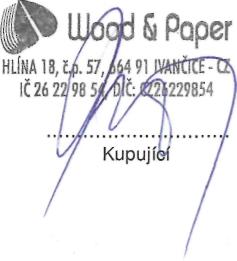 ProdávajícíSortimentSortimentSortimentMnožstvíMnožstvíCena (CZK/prm)Brusné dříví IV. tř. jakosti - DŘEVOVINA3mSMRKprmBrusné dříví IV. tř. jakosti - DŘEVOVINA2mSMRK150prm585,00SRÁŽKA pro dříví II. jakosti činí 130,- CZK/prmSRÁŽKA pro dříví II. jakosti činí 130,- CZK/prmSRÁŽKA pro dříví II. jakosti činí 130,- CZK/prmSRÁŽKA pro dříví II. jakosti činí 130,- CZK/prmSRÁŽKA pro dříví II. jakosti činí 130,- CZK/prmSRÁŽKA pro dříví II. jakosti činí 130,- CZK/prm